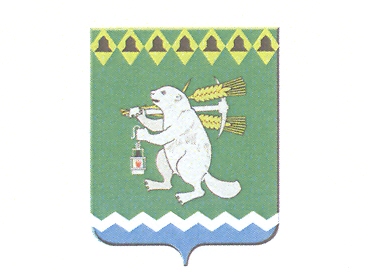 Дума Артемовского городского округасозыв___ заседаниеРЕШЕНИЕот					№ О внесении изменений в решение Думы Артемовского городского округа от 31.08.2012 № 135 «О квалификационных требованиях для замещения должностей муниципальной службы в органах местного самоуправления Артемовского городского округа»В целях приведения муниципального правового акта в соответствие                      с законодательством Российской Федерации и Свердловской области, в соответствии со статьей 9 Федерального закона от 2 марта 2007 года № 25-ФЗ «О муниципальной службе Российской Федерации», Законом Свердловской области от 19.07.2018 № 83-ОЗ «О внесении изменений в Закон Свердловской области «Об особенностях муниципальной службы на территории Свердловской области», руководствуясь статьей 23 Устава Артемовского городского округа, Дума Артемовского городского округа РЕШИЛА: 1. Внести в квалификационные требования для замещения должностей муниципальной службы в органах местного самоуправления Артемовского городского округа, утвержденные решением Думы Артемовского городского округа от 31.08.2012 № 135, с изменениями, внесенными решениями Думы Артемовского городского округа от 05.02.2015 № 595, от 27.10.2016 № 23 (далее – Квалификационные требования), следующие изменения:1) подпункт 2 пункта 3 Квалификационных требований изложить в следующей редакции:«2) стаж муниципальной службы или стаж работы по специальности, направлению подготовки не менее четырех лет.»;2) подпункт 2 пункта 4 Квалификационных требований изложить в следующей редакции:«2) стаж муниципальной службы или стаж работы по специальности, направлению подготовки не менее двух лет либо стаж муниципальной службы или стаж работы по специальности, направлению подготовки не менее одного года (для лиц, имеющих дипломы специалиста или магистра с отличием, в течение трех лет со дня выдачи диплома).»;3) в пункте 5 Квалификационных требований после слов «к ведущим» дополнить словами «и старшим»;4) подпункт 1 пункта 5 Квалификационных требований изложить в следующей редакции:«1) высшее образование без предъявления требований к стажу муниципальной службы или стажу работы по специальности, направлению подготовки.»;5) признать утратившим силу подпункт 2 пункта 5 Квалификационных требований;6) признать утратившим силу пункт 6 Квалификационных требований;7) дополнить Квалификационные требования пунктом 10 следующего содержания:«10. В случае если должностной инструкцией муниципального служащего предусмотрены квалификационные требования к специальности, направлению подготовки, которые необходимы для замещения должности муниципальной службы, то при исчислении стажа работы по специальности, направлению подготовки в указанный стаж включаются периоды работы по этой специальности, этому направлению подготовки после получения гражданином (муниципальным служащим) документа об образовании и (или) о квалификации по указанным специальности, направлению подготовки.»;8) дополнить Квалификационные требования пунктом 11 следующего содержания:«11. В случае если должностной инструкцией муниципального служащего не предусмотрены квалификационные требования к специальности, направлению подготовки, то при исчислении стажа работы по специальности, направлению подготовки в указанный стаж включаются периоды работы гражданина (муниципального служащего), при выполнении которой получены знания и умения, необходимые для исполнения должностных обязанностей по должности муниципальной службы, после получения им документа о профессиональном образовании того уровня, который соответствует квалификационным требованиям для замещения должности муниципальной службы.».2. Настоящее решение вступает в силу после официального опубликования.3. Настоящее решение опубликовать в газете «Артемовский рабочий» и разместить на официальном сайте Думы Артемовского городского округа в информационно-телекоммуникационной сети «Интернет».4. Контроль исполнения настоящего решения возложить на постоянную комиссию по вопросам местного самоуправления, нормотворчеству и регламенту (Угланов М.А.).Согласованиепроекта решения Думы Артемовского городского округа«О внесении изменений в решение Думы Артемовского городского округа от 31.08.2012 № 135 «О квалификационных требованиях для замещения должностей муниципальной службы в органах местного самоуправления Артемовского городского округа»наименование решения (курсивом)Заведующий организационно-правовым отделом Думы Артемовского городского округа  ___________          _О.Н. Исакова__                                                                                                           (подпись, дата)                 (инициалы, фамилия)Разработчик проекта:главный специалист отдела организации и обеспечения деятельности				 _______________ 	   ___Г.В. Маслова                                                                                               (подпись, дата)                             (инициалы, фамилия)Председатель Думы Артемовского городского округаГлава Артемовского городского округа  К.М. ТрофимовА.В. Самочернов№ 
п/пДолжность согласующего лицаФамилия  
и инициалыНаличие 
замечанийПодпись,
дата1первый заместитель главы АдминистрацииЧеремных Н.А.2и.о. заведующего отделом организации и обеспечения деятельностиМальченко Д.П.3заведующий юридическим отделомПономарева Е.В.